KATA PENGANTAR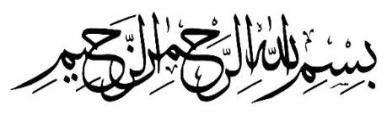 Puji dan syukur penulis ucapkan kehadirat Allah Swt, juga shalawat dan  beriring salam kepada nabi Muhammad Saw, karena berkat rahmat dan karunianya penulis dapat menyelesaikan skripsi yang berjudul “Perbedaan hasil belajar ekonomi siswa menggunakan model pembelajaran kooperatif Teams Games Tournament (TGT) dengan tipe Talking Stick siswa kelas X MAS YP. Haji Datuk Abdullah Kecamatan Tanjung Morawa T.A 2020/2021”Skripsi ini dibuat sebagai salah satu syarat untuk memperoleh Gelar Sarjana Pendidikan Ekonomi pada Fakultas Keguruan dan Ilmu Pendidikan Universitas Muslim Nusantara Al Washliyah Medan. Penyusun menyadari bahwa dalam penyusunan skripsi ini tidak lepas dari bantuan dan dorongan dari berbagai pihak. Oleh karena itu, dengan kerendahan hati penyusun mengucapkan terimakasih kepada:Bapak Dr. KRT. Hardi Mulyono K. Surbakti, S.E., M. AP Rektor Universitas Muslim Nusantara Al Washliyah Medan beserta staf jajarannya.Bapak Drs. Samsul Bahri, M. Si selaku Dekan Fakultas Keguruan dan Ilmu Pendidikan Universitas Muslim Nusantara Al Washliyah Medan beserta staf jajarannya.Bapak Drs. Rijal, M. Pd selaku ketua Prodi Pendidikan Ekonomi Fakultas Keguruan dan Ilmu Pendidikan Universitas Muslim Nusantara Al Washliyah Medan.Bapak Samio, S.Pd, M.Pd selaku dosen pembimbing saya yang telah banyak meluangkan waktunya untuk membimbing saya, memberikan motivasi dan dukungan yang tiada hentinya selama penulisan skripsi.Ibu Isnan Nisa Nasution, S,Pd, M.Pd dosen penguji  I dalam penulisan skripsi ini yang telah memberikan masukan berupa saran dan kritikan dalam menyelesaikan penulisan skripsi ini.Ibu Dra. Nurjannah, M.Si selaku dosen Penguji II dalam penulisan skripsi ini yang telah memberikan masukan berupa saran dan kritikan dalam menyelesaikan penulisan proposal ini.Bapak/Ibu Dosen di lingkungan Fakultas Keguruan dan Ilmu Pendidikan Khususnya dosen Prodi Pendidikan Ekonomi yang telah mendidik penulis selama dalam proses perkuliahan.Teristimewa dari hati yang paling dalam ucapan terima kasih yang tulus kepada kedua Orang Tuaku tercinta Ibunda Suti dan Ayahanda Suyud dengan segala rasa hormatku atas jerih payah, perhatian, pengorbanan serta doa yang senantiasa diberikan selama penulis melaksanakan perkuliahan. Begitu juga kepada kakak-kakakku dan adikku tersayang, serta seluruh keluarga besarku atas perhatian dan pengorbananya selama ini kepada penulis.Teristimewah juga kepada pacar tersayang Agung Setiawan yang tiada henti-hentinya memberikan semangat dari awal berjuang agar mendapatkan gelar S.Pd hingga sekarang.Kepada sahabat-sahabat penulis Audri Nandia Apriyanti, S.Farm, Amelia Irma yanti, S.Pd , Anita Kesuma Wati Lubis, S.Pd, serta semua teman-teman seperjuangan FKIP Pendidikan Ekonomi, khususnya Keluarga Besar Pendidikan Ekonomi Semester VIII-A Stambuk 2017.Terima kasih atas dukungannya dan Terima kasih kepada Alumni Pendidikan Ekonomi Universitas Muslim Nusantara Al Washliyah Medan yang telah membantu dalam proses pembuatan skripsi.Penulis mengucapkan terima kasih kepada semua pihak yang telah membantu dan tidak sempat disebutkan namanya semoga segala bantuan, dukungan dan kerjasamanya dapat menjadi amal ibadah disisi Allah swt. Medan,15 Februari 2021            Penulis Wiwik lestari